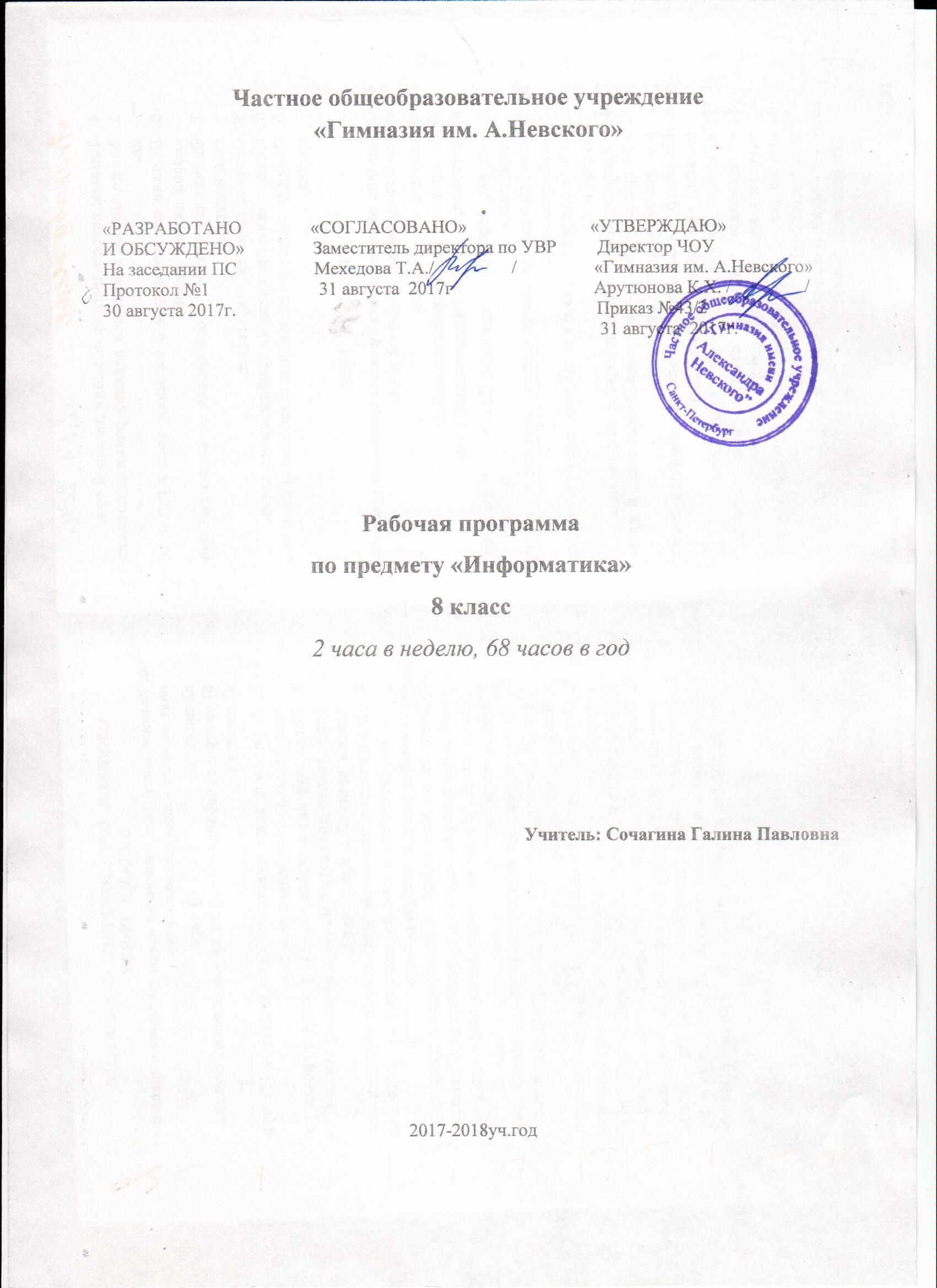 Частное общеобразовательное учреждение«Гимназия им. А.Невского»«РАЗРАБОТАНО               «СОГЛАСОВАНО»                           «УТВЕРЖДАЮ»И ОБСУЖДЕНО»               Заместитель директора по УВР         Директор ЧОУНа заседании ПС                 Мехедова Т.А./                 /                 «Гимназия им. А.Невского»Протокол №1                        31 августа  2017г                               Арутюнова К.Х. /                /                  30 августа 2017г.                                                                               Приказ №43/2                                                                                                             31 августа  2017г.  Рабочая программапо предмету «Информатика»8 класс2 часа в неделю, 68 часов в годУчитель: Сочагина Галина Павловна2017-2018уч.годПояснительная запискаОбщая характеристика программы курсаНастоящая рабочая программа базового курса «Информатика» для 8 класса составлена на основании: Федерального компонента государственного стандарта основного общего образования (Приказ Минобразования России от «5»  марта  2004 г. № 1089 «Об утверждении федерального компонента государственных стандартов начального общего, основного общего и среднего (полного) общего образования»).Федерального компонента государственного образовательного стандарта базового уровня общего образования, утверждённого приказом МО РФ № 1897 от «17»  декабря  2010 г.Федеральный закон РФ «Об образовании в Российской Федерации» № 273-ФЗ от 29.12.2012 г.Информатика. Программа для основной школы:5-6 классы, 7–9 классы. Авторы:. Босова Л.Л., Босова А. Ю.. М.: БИНОМ. Лаборатория знаний, 2014.Нормативно-правовая основа рабочей программы:Закон РФ «Об образовании»Федеральный базисный учебный план, утвержденный приказом Минобразования от 09.03.2004 г. №1312Примерная программа (основного) общего образования по информатике рекомендованная Министерством образования и науки Российской Федерации.Фундаментальное ядро содержания общего образования / Рос. акад. наук, Рос. акад. образования; под ред. В. В. Козлова, А. М. Кондакова. — 4е изд., дораб.  —  М.: Просвещение, 2011.  —  (Стандарты второго поколения).Федеральный перечень учебников, рекомендованных (допущенных) Министерством образования и науки Российской Федерации к использованию в образовательном процессе в общеобразовательных учреждениях на 2017/18 учебный год.Требования к оснащению образовательного процесса в соответствии с содержательным наполнением учебных предметов федерального компонента государственного стандарта общего образования (наличия ЭВМ, программного и методического обеспечения).Годовой календарный график ЧОУ «Гимназия им.А.Невского» на 2017 – 2018 учебный год, на основе которого устанавливается 34 недельная продолжительность учебного года.Учебный план ЧОУ «Гимназия им.А.Невского» на 2017 – 2018 учебный год.В ней учитываются основные идеи и положения федеральных государственных образовательных стандартов общего образования второго поколения, а также накопленный опыт преподавания информатики в школе.Рабочая программа в 8 классе рассчитана на 2 часа в неделю на протяжении учебного года, то есть 68 часов в год. Уровень обучения – базовый. Срок реализации рабочей учебной программы – один учебный год. Цели и задачи курса Изучение информатики и информационных технологий в основной школе направлено на достижение следующих целей: формирование основ научного мировоззрения в процессе систематизации, теоретического осмысления и обобщения имеющихся и получения новых знаний, умений и способов деятельности в области информатики ; совершенствование общеучебных и общекультурных навыков работы с информацией, навыков информационного моделирования, исследовательской деятельности и т.д.; развитие навыков самостоятельной учебной деятельности школьников; воспитание ответственного и избирательного отношения к информации с учётом правовых и этических аспектов её распространения, стремления к созидательной деятельности и к продолжению образования с применением средств ИКТ. Задачи: овладение умениями работать с различными видами информации с помощью компьютера и других средств информационных и коммуникационных технологий, организовывать собственную информационную деятельность и планировать ее результаты; развитие познавательных интересов, интеллектуальных и творческих способностей средствами ИКТ; воспитание ответственного отношения к информации с учетом правовых и этических аспектов ее распространения; избирательного отношения к полученной информации; выработка навыков применения средств ИКТ в повседневной жизни, при выполнении индивидуальных и коллективных проектов, в учебной деятельности, дальнейшем освоении профессий, востребованных на рынке труда. 1.2. Требования к результатам обучения и освоения содержанияЛичностные, метапредметные и предметные результаты освоения информатикиЛичностные результаты – это сформировавшаяся в образовательном процессе система ценностных отношений учащихся к себе, другим участникам образовательного процесса, самому образовательному процессу, объектам познания, результатам образовательной деятельности. Основными личностными результатами, формируемыми  при изучении информатики в основной школе, являются:наличие представлений об информации как важнейшем стратегическом ресурсе развития личности, государства, общества; понимание роли информационных процессов в современном мире;  владение первичными навыками анализа и критичной оценки получаемой информации; ответственное отношение к информации с учетом правовых и этических аспектов ее распространения; развитие чувства личной ответственности за качество окружающей информационной среды; способность увязать учебное содержание с собственным жизненным опытом, понять значимость подготовки в области информатики и ИКТ в условиях развития информационного общества; готовность к повышению своего образовательного уровня и продолжению обучения с использованием средств и методов информатики и ИКТ;способность и готовность к принятию ценностей здорового образа жизни за счет знания основных гигиенических, эргономических и технических условий безопасной эксплуатации средств ИКТ.Метапредметные результаты – освоенные обучающимися на базе одного, нескольких или всех учебных предметов способы деятельности, применимые как в рамках образовательного процесса, так и в реальных жизненных ситуациях. Основными метапредметными результатами, формируемыми  при изучении информатики в основной школе, являются:владение общепредметными понятиями «объект», «система», «модель», «алгоритм», «исполнитель» и др.владение умениями организации собственной учебной деятельности, включающими: целеполагание как постановку учебной задачи на основе соотнесения того, что уже известно, и того, что требуется установить; планирование – определение последовательности промежуточных целей с учетом конечного результата, разбиение задачи на подзадачи, разработка последовательности и структуры действий,  необходимых для достижения цели при помощи фиксированного набора средств; прогнозирование – предвосхищение результата; контроль – интерпретация полученного результата, его соотнесение с имеющимися данными с целью установления соответствия или несоответствия (обнаружения ошибки); коррекция – внесение необходимых дополнений и корректив в план действий в случае обнаружения ошибки;  оценка – осознание учащимся того, насколько качественно им решена учебно-познавательная задача; опыт принятия решений и управления объектами (исполнителями) с помощью составленных для них алгоритмов (программ);владение основными универсальными умениями информационного характера: постановка и формулирование проблемы; поиск и выделение необходимой информации, применение методов информационного поиска; структурирование и визуализация информации; выбор наиболее эффективных способов решения задач в зависимости от конкретных условий; самостоятельное создание алгоритмов деятельности при решении проблем творческого и поискового характера;владение информационным моделированием как основным методом приобретения знаний: умение преобразовывать объект из чувственной формы в пространственно-графическую или знаково-символическую модель; умение строить разнообразные информационные структуры для описания объектов; умение «читать» таблицы, графики, диаграммы, схемы и т.д., самостоятельно перекодировать информацию из одной знаковой системы в другую; умение выбирать форму представления информации в зависимости от стоящей задачи,  проверять адекватность модели объекту и цели моделирования;широкий спектр умений и навыков использования средств информационных и коммуникационных технологий для сбора, хранения, преобразования и передачи различных видов информации, навыки создания личного информационного пространства.Предметные результаты включают в себя: освоенные обучающимися в ходе изучения учебного предмета умения специфические для данной предметной области, виды деятельности по получению нового знания в рамках учебного предмета, его преобразованию и применению в учебных, учебно-проектных и социально-проектных ситуациях, формирование научного типа мышления, научных представлений о ключевых теориях, типах и видах отношений, владение научной терминологией, ключевыми понятиями, методами и приемами. Основными предметными результатами, формируемыми  при изучении информатики в основной школе, являются:формирование представления об основных изучаемых понятиях: информация, алгоритм, модель – и их свойствах; развитие алгоритмического мышления, необходимого для профессиональной деятельности в современном обществе; развитие умений составить и записать алгоритм для конкретного исполнителя; формирование знаний об алгоритмических конструкциях, логических значениях и операциях; знакомство с одним из языков программирования и основными алгоритмическими структурами — линейной, условной и циклической;формирование представления о компьютере как универсальном устройстве обработки информации; развитие основных навыков и умений использования компьютерных устройств; формирование умений формализации и структурирования информации, умения выбирать способ представления данных в соответствии с поставленной задачей – таблицы, схемы, графики, диаграммы, с использованием соответствующих программных средств обработки данных;формирование навыков и умений безопасного и целесообразного поведения при работе с компьютерными программами и в Интернете, умения соблюдать нормы информационной этики и права.1.3. Условия реализации курсаУчебно-методические пособия для учителяВ состав учебно-методического комплекта по базовому курсу «Информатика и ИКТ» входят:учебник по базовому курсу Л.Л. Босова, А.Ю. Босова. «Информатика» 8 класс – Москва, БИНОМ: Лаборатория знаний, 2017 г.;рабочая тетрадь для 8 класса. Босова Л.Л. «Информатика и ИКТ» - Москва, БИНОМ: Лаборатория знаний, 2017 г;Набор цифровых образовательных ресурсов для 8 класса: http://metodist.lbz.ru/authors/informatika/3/ppt8kl.phpДополнительная литератураСтандарт базового уровня общего образования, утверждённого приказом МО РФ № 1312 от 09.03.2004 года.Примерная программа (основного) общего образования по информатике и информационным технологиям (письмо Департамента государственной политики в образовании МОиН РФ от 07.07.2005г. № 03-1263) Программа курса «Информатика и ИКТ» для основной школы (8–9 классы)/ Л.Л. Босова, А.Ю. Босова. (http://metodist.lbz.ru) Пояснительная записка к учебнику «Информатика и ИКТ» для 8 класса. Авторы: Босова Л.Л., Босова А.Ю. (http://metodist.lbz.ru) Е.В.Полякова   Информатика. 9-11 классы: тесты (базовый уровень) – Волгоград: «Учитель», 2008 [174]Кузнецов А.А., Пугач В. Тестовые задания. Методическое пособие. – М.: «Бином. Лаборатория знаний», 2003 + дискета [160]Самылкина В. Построение тестовых заданий по информатике. Методическое пособие. – М.: «Бином. Лаборатория знаний», 2003 [161]Чернов А.В. Информатика. Тесты к олимпиадам и итоговому тестированию. – Волгоград: «Учитель», 2006 [175]Шакин В.Н. Информатика. Учебное пособие для абитуриентов МТУСИ. Москва, 2005 [176]Шакин В.Н. Информатика. Сборник задач для абитуриентов МТУСИ. Москва, 2005 [177]Макарова Н.В. Информатика. 7-9 класс. Базовый курс. Практикум - задачник по моделированию. – Спб. «Питер», 2004 [158]Тихомиров В.П. Информатика часть 1-5. МЭСИ. – Москва, 2005 [178]Ларина Э.С. Информатика. 5-11 классы. Проектная деятельность учащихся. – Волгоград: «Учитель», 2009 [179]Пышная Е.А. Информатика. 5-11 классы. Материалы к урокам и внеклассным мероприятиям. – Волгоград: «Учитель», 2009 [180]Мендель А.В. Информатика 9-11. Подготовка учащихся к олимпиадам. – Волгоград: «Учитель», 2009 [181]Энциклопедия учителя информатики ГИ №11-17.07Олимпиады по информатике ГИ №16.06, 23.06(стр. 22 – 40)Набор цифровых образовательных ресурсов для 8 класса (http://metodist.lbz.ru) Ресурсы Единой коллекции цифровых образовательных ресурсов (http://school-collection.edu.ru/) Ресурсы Википедии Электронные учебные пособияhttp://www.metodist.ru  Лаборатория информатики МИООhttp://www.it-n.ru Сеть творческих учителей информатикиhttp://www.metod-kopilka.ru Методическая копилка учителя информатикиhttp://fcior.edu.ru http://eor.edu.ru Федеральный центр информационных образовательных ресурсов (ОМC)http://pedsovet.su Педагогическое сообществоhttp://school-collection.edu.ru Единая коллекция цифровых образовательных ресурсовИспользуемые технологии, методы и формы работы: При организации занятий школьников 8 классов по информатике и информационным технологиям необходимо использовать различные методы и средства обучения с тем, чтобы с одной стороны, свести работу за ПК к регламентированной норме; с другой стороны, достичь наибольшего педагогического эффекта. На уроках параллельно применяются общие и специфические методы, связанные с применением средств ИКТ: словесные методы обучения (рассказ, объяснение, беседа, работа с учебником); наглядные методы (наблюдение, иллюстрация, демонстрация наглядных пособий, презентаций); практические методы (устные и письменные упражнения, практические работы за ПК); проблемное обучение; метод проектов; ролевой метод. Основные типы уроков: урок изучения нового материала; урок контроля знаний; обобщающий урок; комбинированный урок. Ведущими методами обучения предмету являются: объяснительно-иллюстративный и репродуктивный, хотя используется и частично-поисковый. На уроках используются элементы следующих технологий: личностно ориентированное обучение, обучение с применением опорных схем, ИКТ. 1.4. Формы и методы контроля достижения планируемых результатов Виды контроля: входной – осуществляется в начале каждого урока, актуализирует ранее изученный учащимися материал, позволяет определить их уровень подготовки к уроку;промежуточный - осуществляется внутри каждого урока. Стимулирует активность, поддерживает интерактивность обучения, обеспечивает необходимый уровень внимания, позволяет убедиться в усвоении обучаемым порций материала; проверочный – осуществляется в конце каждого урока; позволяет убедиться, что цели, поставленные на уроке достигнуты, учащиеся усвоили понятия, предложенные им в ходе урока; итоговый – осуществляется по завершении крупного блоки или всего курса; позволяет оценить знания и умения. Программой предусмотрено проведение:Контрольных работ – 3,Самостоятельная работа — 3Теоретический диктант - 1Интерактивный тест - 3. Формы организации учебного процесса Единицей учебного процесса является урок. В первой части урока проводиться объяснение нового материала, а во второй части урока планируется компьютерный практикум (практические работы). Работа учеников за компьютером в 8 классах 15-25 минут. В ходе обучения учащимся предлагаются короткие (5-10 минут) проверочные работы (в форме тестирования). Очень важно, чтобы каждый ученик имел доступ к компьютеру и пытался выполнять практические работы по описанию самостоятельно, без посторонней помощи учителя или товарищей. В 8 классе особое внимание следует уделить организации самостоятельной работы учащихся на компьютере. Формирование пользовательских навыков для введения компьютера в учебную деятельность должно подкрепляться самостоятельной творческой работой, личностно-значимой для обучаемого. Это достигается за счет информационно-предметного практикума, сущность которого состоит в наполнении задач по информатике актуальным предметным содержанием. Формы обучения:- учебно-плановые (урок, лекция, семинар, домашняя работа) фронтальные, коллективные, групповые, парные, индивидуальные, а также со сменным составом учеников,- внеплановые (консультации, конференции, кружки, экскурсии, занятия по продвинутым и дополнительным программам),- вспомогательные (групповые и индивидуальные занятия, группы выравнивания).№ урокаТема урокаТема урокаКоличество часовЭлементы содержанияПланируемые результатыПланируемые результатыПрименение ИКТ и ЭОРВиды контроляДата проведенияДата проведенияДата проведения№ урокаТема урокаТема урокаКоличество часовЭлементы содержанияПланируемые результатыПланируемые результатыПрименение ИКТ и ЭОРВиды контроляпланФактФакт№ урокаТема урокаТема урокаКоличество часовЭлементы содержанияПредметныеМетапредметные и личностные (УУД)Применение ИКТ и ЭОРВиды контроляпланФактФакт№ урокаТема урокаТема урокаКоличество часовЭлементы содержанияПредметныеМетапредметные и личностные (УУД)Применение ИКТ и ЭОРВиды контроляклассклассГлава 1. «Математические основы информатики» (25 часов)Глава 1. «Математические основы информатики» (25 часов)Глава 1. «Математические основы информатики» (25 часов)Глава 1. «Математические основы информатики» (25 часов)Глава 1. «Математические основы информатики» (25 часов)Глава 1. «Математические основы информатики» (25 часов)Глава 1. «Математические основы информатики» (25 часов)Глава 1. «Математические основы информатики» (25 часов)Глава 1. «Математические основы информатики» (25 часов)Глава 1. «Математические основы информатики» (25 часов)Глава 1. «Математические основы информатики» (25 часов)Глава 1. «Математические основы информатики» (25 часов)11Цели изучения курса информатики и ИКТ. Техника безопасности и организация рабочего места.1Фундаментальные вопросы информатики.Техника безопасности при работе за компьютером.познакомиться с учебником; познакомиться с техникой безопасности и правильной организации рабочего места; получить представление о предмете изучения. Личностные.Смыслообразование – адекватная мотивация учебной деятельности. Нравственно- этическая ориентация – умение избегать конфликтов и находить выходы из спорных ситуаций.Регулятивные: целеполагание – формулировать и удерживать учебную задачу; планирование – выбирать действия в соответствии с поставленной задачей и условиями ее реализации. Познавательные: общеучебные – использовать общие приемы решения поставленных задач; Коммуникативные: инициативное сотрудничество – ставить вопросы, обращаться за помощьюПлакат «Техника безопасности». Презентация Введение.промежуточный22Общие сведения о системах счисления. Непозиционные системы счисления.1Система счисления; цифра; алфавит;Непозиционные системы счисленияРимская система счисленияИметь общие представления о позиционных и непозиционных системах счисления. Знать алфавит римской системы счисления. Уметь переходить из римской системы счисления в десятичную и обратно Личностные:Смыслообразование – адекватная мотивация учебной деятельности. Нравственно- этическая ориентация – умение избегать конфликтов и находить выходы из спорных ситуацийРегулятивные: планирование – выбирать действия в соответствии с поставленной задачей и условиями ее реализации. Познавательные: смысловое чтениеПрезентация «Системы счисления»промежуточный33Позиционные системы счисления. Развёрнутая и свёрнутая форма записи чисел.1Система счисления; цифра; алфавит; позиционная система счисления; основание; развѐрнутая форма записи числа; свѐрнутая форма записи числаУметь определять основание и алфавит системы счисления, переходить от свѐрнутой формы записи числа к его развѐрнутой записи; анализировать любую позиционную систему счисления как знаковую систему.Личностные:СмыслообразованиеРегулятивные: планирование – выбирать действия в соответствии с поставленной задачей и условиями ее реализации. Познавательные:  формирование критического мышления – способность устанавливать противоречие, т.е. несоответствие между желаемым и действительным;осуществить перенос знаний, умений в новую ситуацию для решения проблем, комбинировать известные средства для нового решения проблем;формулировать гипотезу по решению проблем.Презентация «Системы счисления»промежуточный44Двоичная система счисления. 1Система счисления; цифра; алфавит; позиционная система счисления; основание; развѐрнутая форма записи числа; свѐрнутая форма записи числа; двоичная система счисления; двоичная арифметикаИметь навыки перевода небольших десятичных чисел в двоичную систему счисления и двоичных чисел в десятичную систему счисления. Личностные:СмыслообразованиеРегулятивные: планирование – выбирать действия в соответствии с поставленной задачей и условиями ее реализации. Познавательные:  формирование критического мышления – способность устанавливать противоречие, т.е. несоответствие между желаемым и действительным;осуществить перенос знаний, умений в новую ситуацию для решения проблем, комбинировать известные средства для нового решения проблем;формулировать гипотезу по решению проблем.Презентация «Системы счисления»промежуточный55Восьмеричная система счисления.1Система счисления; цифра; алфавит; позиционная система счисления; основание; развѐрнутая форма записи числа; свѐрнутая форма записи числа; восьмеричная система счисленияИметь навыки перевода небольших десятичных чисел в восьмеричную сс, и восьмеричных чисел в десятичную сс.Личностные:СмыслообразованиеРегулятивные: планирование – выбирать действия в соответствии с поставленной задачей и условиями ее реализации. Познавательные:  формирование критического мышления – способность устанавливать противоречие, т.е. несоответствие между желаемым и действительным;осуществить перенос знаний, умений в новую ситуацию для решения проблем, комбинировать известные средства для нового решения проблем;формулировать гипотезу по решению проблем.Презентация «Системы счисления»промежуточный66Шестнадцатеричные системы счисления. 1Система счисления; цифра; алфавит; позиционная система счисления; основание; развѐрнутая форма записи числа; свѐрнутая форма записи числа; шестнадцатеричная система счисленияИметь навыки перевода небольших десятичных чисел в шестнадцатеричную системы счисления, и шестнадцатеричных чисел в десятичную систему счисления. Уметь анализировать любую позиционную систему счисления как знаковую систему.Личностные:СмыслообразованиеРегулятивные: планирование – выбирать действия в соответствии с поставленной задачей и условиями ее реализации. Познавательные:  формирование критического мышления – способность устанавливать противоречие, т.е. несоответствие между желаемым и действительным;осуществить перенос знаний, умений в новую ситуацию для решения проблем, комбинировать известные средства для нового решения проблем;формулировать гипотезу по решению проблем.Презентация «Системы счисления»промежуточный77Перевод чисел из 2-й, 8-й и 16-й в десятичную систему счисления1Система счисления; цифра; алфавит; позиционная система счисления; основание; развѐрнутая форма записи числа; свѐрнутая форма записи числа; двоичная сс; восьмеричная сс; шестнадцатеричная ССИметь навыки перевода двоичных, восьмеричных и шестнадцатеричных чисел в десятичную систему счисления.Личностные:СмыслообразованиеРегулятивные: планирование – выбирать действия в соответствии с поставленной задачей и условиями ее реализации. Познавательные:  формирование критического мышления – способность устанавливать противоречие, т.е. несоответствие между желаемым и действительным;осуществить перенос знаний, умений в новую ситуацию для решения проблем, комбинировать известные средства для нового решения проблем;формулировать гипотезу по решению проблем.Презентация «Системы счисления»промежуточный88Правило перевода целых десятичных чисел в систему счисления с основанием q1Система счисления; цифра; алфавит; позиционная система счисления; основание; развѐрнутая форма записи числа; свѐрнутая форма записи числа; двоичная система счисления; восьмеричная система счисления; шестнадцатеричная система счисленияИметь навыки перевода небольших десятичных чисел в систему счисления с произвольным основанием. Уметь анализировать любую позиционную систему счисления как знаковую систему. Понимать роли фундаментальных знаний как основы современных информационных технологийЛичностные:СмыслообразованиеРегулятивные: планирование – выбирать действия в соответствии с поставленной задачей и условиями ее реализации. Познавательные:  формирование критического мышления – способность устанавливать противоречие, т.е. несоответствие между желаемым и действительным;осуществить перенос знаний, умений в новую ситуацию для решения проблем, комбинировать известные средства для нового решения проблем;формулировать гипотезу по решению проблем.Презентация «Системы счисления»промежуточный99Двоичная арифметика1Двоичная система счисления; двоичная арифметикаУметь выполнять операции сложения и умножения над небольшими двоичными числами; анализировать любую позиционную систему счисления как знаковую систему.Презентация «Системы счисления»промежуточный1010Решение задач по теме «Системы счисления». 1Система счисления; цифра; алфавит; позиционная система счисления; основание; развѐрнутая форма записи числа; свѐрнутая форма записи числа; двоичная система счисления; восьмеричная система счисления; шестнадцатеричная система счисленияУметь анализировать любую позиционную систему счисления как знаковую систему. Понимать роли фундаментальных знаний как основы современных информационных технологий.Презентация «Системы счисления»промежуточный1111Проверочная работа1Ячейка памяти; разряд; беззнаковое представление целых чисел; представление целых чисел со знаком; Знать о структуре памяти компьютера: память – ячейка – бит (разряд). Понимать ограничения на диапазон значений величин при вычисленияхЛичностные:Формирование понятия связи различных явлений, процессов, объектов с информационной деятельностью человека;актуализация сведений из личного жизненного опыта информационной деятельности;формирование готовности к продолжению обучения с использованием ИКТ; освоение типичных ситуаций управления персональными средствами ИКТ, включая цифровую бытовую технику.Регулятивные: планирование – выбирать действия в соответствии с поставленной задачей и условиями ее реализации. Познавательные: осуществить перенос знаний, умений в новую ситуацию для решения проблем, комбинировать известные средства для нового решения проблем.презентация «Представлен ие информации в компьютере»итоговый1212Представление целых и вещественных чисел в компьютере1Ячейка памяти; разряд; беззнаковое представление целых и вещественных чисел; формат с плавающей запятой; мантисса; порядокИметь представление о научной форме записи вещественных чисел; представление о формате с плавающей запятой.Личностные:Формирование понятия связи различных явлений, процессов, объектов с информационной деятельностью человека;актуализация сведений из личного жизненного опыта информационной деятельности;формирование готовности к продолжению обучения с использованием ИКТ; освоение типичных ситуаций управления персональными средствами ИКТ, включая цифровую бытовую технику.Регулятивные: планирование – выбирать действия в соответствии с поставленной задачей и условиями ее реализации. Познавательные: осуществить перенос знаний, умений в новую ситуацию для решения проблем, комбинировать известные средства для нового решения проблем.презентация «Представлен ие информации в компьютере»промежуточный1313Представление текстов в компьютере1принцип кодирования текстовой информации; кодовые таблицы; количество информацииЗнать о структуре памяти компьютера: память – ячейка – бит (разряд).Личностные:Формирование понятия связи различных явлений, процессов, объектов с информационной деятельностью человека;актуализация сведений из личного жизненного опыта информационной деятельности;формирование готовности к продолжению обучения с использованием ИКТ; освоение типичных ситуаций управления персональными средствами ИКТ, включая цифровую бытовую технику.Регулятивные: планирование – выбирать действия в соответствии с поставленной задачей и условиями ее реализации. Познавательные: осуществить перенос знаний, умений в новую ситуацию для решения проблем, комбинировать известные средства для нового решения проблем.презентация «Представлен ие информации в компьютере»промежуточный1414Представление графических изображений в компьютере1принцип кодирования графической информации; кодовые таблицы; количество информацииЗнать о структуре памяти компьютера: память – ячейка – бит (разряд).Личностные:Формирование понятия связи различных явлений, процессов, объектов с информационной деятельностью человека;актуализация сведений из личного жизненного опыта информационной деятельности;формирование готовности к продолжению обучения с использованием ИКТ; освоение типичных ситуаций управления персональными средствами ИКТ, включая цифровую бытовую технику.Регулятивные: планирование – выбирать действия в соответствии с поставленной задачей и условиями ее реализации. Познавательные: осуществить перенос знаний, умений в новую ситуацию для решения проблем, комбинировать известные средства для нового решения проблем.презентация «Представлен ие информации в компьютере»промежуточный1515Проверочная работа по теме «Представление информации в компьютере»1Числовая, текстовая, графическая информацияПонимать ограничения на диапазон значений величин при вычислениях; роли фундаментальных знаний как основы современных информационных технологий.Личностные:Смыслообразование – самооценка на основе критериев успешности учебной деятельностиРегулятивные: контроль и самоконтроль – использовать установленные правила в контроле способа решения задачи. Познавательные: общеучебные – выбирать наиболее эффективные решения поставленной задачи.интерактивн ый тест «Математиче ские основы информатики »итоговый1616Элементы алгебры логики. Высказывание. 1Алгебра логики; высказывание; логическая переменная; логическое значениеИметь представления о разделе математики алгебре логики, высказывании как еѐ объекте, об операциях над высказываниями. Личностные:понимание важности логического мышления для современного человека готовность к повышению своего образовательного уровня и продолжению обучения с использованием средств и методов информатики и ИКТспособность увязать учебное содержание с собственным жизненным опытом и личными смыслами, понять значимость подготовки в области информатики и ИКТ в условиях развития информационного обществарегулятивныеопределять способы действийумение планировать свою учебную деятельностьпознавательныеделать выводы на основе полученной информацииумение структурировать знаниявладение первичными навыками анализа и критической оценки информациивладение основными логическими операциямикоммуникативныеумение осознанно и произвольно строить речевое высказывание в устной и письменной речи.презентация «Элементы алгебры логики»Промежуточный1717Логические операции.1Высказывание; логическая переменная; логическое значение; логическая операция; конъюнкция; дизъюнкция; отрицаниеПонимание связи между логическими операциями и логическими связками, между логическими операциями и операциями над множествами.Личностные:понимание важности логического мышления для современного человека готовность к повышению своего образовательного уровня и продолжению обучения с использованием средств и методов информатики и ИКТспособность увязать учебное содержание с собственным жизненным опытом и личными смыслами, понять значимость подготовки в области информатики и ИКТ в условиях развития информационного обществарегулятивныеопределять способы действийумение планировать свою учебную деятельностьпознавательныеделать выводы на основе полученной информацииумение структурировать знаниявладение первичными навыками анализа и критической оценки информациивладение основными логическими операциямикоммуникативныеумение осознанно и произвольно строить речевое высказывание в устной и письменной речи.презентация «Элементы алгебры логики»Промежуточный1818Построение таблиц истинности для логических выражений1Логическая переменная; логическое значение; логическая операция; конъюнкция; дизъюнкция; отрицание; таблица истинностиИметь представление о таблице истинности для логического выражения; о свойствах логических операций (законах алгебры логики); Личностные:понимание важности логического мышления для современного человека готовность к повышению своего образовательного уровня и продолжению обучения с использованием средств и методов информатики и ИКТспособность увязать учебное содержание с собственным жизненным опытом и личными смыслами, понять значимость подготовки в области информатики и ИКТ в условиях развития информационного обществарегулятивныеопределять способы действийумение планировать свою учебную деятельностьпознавательныеделать выводы на основе полученной информацииумение структурировать знаниявладение первичными навыками анализа и критической оценки информациивладение основными логическими операциямикоммуникативныеумение осознанно и произвольно строить речевое высказывание в устной и письменной речи.презентация «Элементы алгебры логики»промежуточный1919Свойства логических операций. 1логическая операция; конъюнкция; дизъюнкция; отрицание; таблица истинности;  свойства логических операцийУметь преобразовывать логические выражения в соответствии с логическими законами; навыки анализа и преобразования логических выраженийЛичностные:понимание важности логического мышления для современного человека готовность к повышению своего образовательного уровня и продолжению обучения с использованием средств и методов информатики и ИКТспособность увязать учебное содержание с собственным жизненным опытом и личными смыслами, понять значимость подготовки в области информатики и ИКТ в условиях развития информационного обществарегулятивныеопределять способы действийумение планировать свою учебную деятельностьпознавательныеделать выводы на основе полученной информацииумение структурировать знаниявладение первичными навыками анализа и критической оценки информациивладение основными логическими операциямикоммуникативныеумение осознанно и произвольно строить речевое высказывание в устной и письменной речи.презентация «Элементы алгебры логики»Промежуточный2020Решение логических задач с помощью таблиц истинности1Логическое высказывание; логическое выражение; логическое значение; логическая операция; таблица истинности; законы алгебры логики.Иметь навыки составления и преобразования логических выражений в соответствии с логическими законами; формализации высказываний, анализа и преобразования логических выражений; Личностные:понимание важности логического мышления для современного человека готовность к повышению своего образовательного уровня и продолжению обучения с использованием средств и методов информатики и ИКТспособность увязать учебное содержание с собственным жизненным опытом и личными смыслами, понять значимость подготовки в области информатики и ИКТ в условиях развития информационного обществарегулятивныеопределять способы действийумение планировать свою учебную деятельностьпознавательныеделать выводы на основе полученной информацииумение структурировать знаниявладение первичными навыками анализа и критической оценки информациивладение основными логическими операциямикоммуникативныеумение осознанно и произвольно строить речевое высказывание в устной и письменной речи.презентация «Элементы алгебры логики»Промежуточный2121Решение логических задач путем преобразования логических выражений1Логическое высказывание; логическое выражение; логическое значение; логическая операция; таблица истинности; законы алгебры логики.навыки выбора метода для решения конкретной задачиЛичностные:понимание важности логического мышления для современного человека готовность к повышению своего образовательного уровня и продолжению обучения с использованием средств и методов информатики и ИКТспособность увязать учебное содержание с собственным жизненным опытом и личными смыслами, понять значимость подготовки в области информатики и ИКТ в условиях развития информационного обществарегулятивныеопределять способы действийумение планировать свою учебную деятельностьпознавательныеделать выводы на основе полученной информацииумение структурировать знаниявладение первичными навыками анализа и критической оценки информациивладение основными логическими операциямикоммуникативныеумение осознанно и произвольно строить речевое высказывание в устной и письменной речи.презентация «Элементы алгебры логики»промежуточный2222Логические элементы1Логический элемент; конъюнктор; дизъюнктор; инвертор; электронная схемаИметь представление о логических элементах (конъюнкторе, дизъюнкторе, инверторе) и электронных схемах; умения анализа электронных схем. Уметь представлять информации в разных формах (таблица истинности, логическое выражение, электронная схема). Личностные:понимание важности логического мышления для современного человека готовность к повышению своего образовательного уровня и продолжению обучения с использованием средств и методов информатики и ИКТспособность увязать учебное содержание с собственным жизненным опытом и личными смыслами, понять значимость подготовки в области информатики и ИКТ в условиях развития информационного обществарегулятивныеопределять способы действийумение планировать свою учебную деятельностьпознавательныеделать выводы на основе полученной информацииумение структурировать знаниявладение первичными навыками анализа и критической оценки информациивладение основными логическими операциямикоммуникативныеумение осознанно и произвольно строить речевое высказывание в устной и письменной речи.презентация «Элементы алгебры логики»Промежуточный2323Проверочная работа по теме «Элементы алгебры логики»1Логические операции, их свойства, законы, логические элементыПонимать роли фундаментальных знаний как основы современных информационных технологийЛичностные:Смыслообразование – самооценка на основе критериев успешности учебной деятельностиРегулятивные: контроль и самоконтроль – использовать установленные правила в контроле способа решения задачи. Познавательные: общеучебные – выбирать наиболее эффективные решения поставленной задачи.SMARTитоговый2424Обобщение и систематизация основных понятий темы «Математические основы информатики». 1Система счисления; двоичная, восьмеричная, шестнадцатеричная система счисления; представление целых и вещественных чисел; высказывание; логическое выражение; таблица истинности; законы логики;Понимать роли фундаментальных знаний как основы современных информационных технологийЛичностные:Смыслообразование – самооценка на основе критериев успешности учебной деятельностиРегулятивные: контроль и самоконтроль – использовать установленные правила в контроле способа решения задачи. Познавательные: общеучебные – выбирать наиболее эффективные решения поставленной задачи.интерактивн ый тест «Математиче ские основы информатики »итоговый2525 Контрольная работа по теме «Математические основы информатики»1Система счисления; двоичная, восьмеричная, шестнадцатеричная система счисления; представление целых и вещественных чисел; высказывание; логическое выражение; таблица истинности; законы логики;Понимать роль фундаментальных знаний как основы современных информационных технологийЛичностные:Смыслообразование – самооценка на основе критериев успешности учебной деятельностиРегулятивные: контроль и самоконтроль – использовать установленные правила в контроле способа решения задачи. Познавательные: общеучебные – выбирать наиболее эффективные решения поставленной задачи.SMARTитоговыйГлава 2. «Основы алгоритмизации»(25 часов)Глава 2. «Основы алгоритмизации»(25 часов)Глава 2. «Основы алгоритмизации»(25 часов)Глава 2. «Основы алгоритмизации»(25 часов)Глава 2. «Основы алгоритмизации»(25 часов)Глава 2. «Основы алгоритмизации»(25 часов)Глава 2. «Основы алгоритмизации»(25 часов)Глава 2. «Основы алгоритмизации»(25 часов)Глава 2. «Основы алгоритмизации»(25 часов)Глава 2. «Основы алгоритмизации»(25 часов)Глава 2. «Основы алгоритмизации»(25 часов)Глава 2. «Основы алгоритмизации»(25 часов)2626Понятие алгоритма1Алгоритм, свойства алгоритма: дискретность, понятность, определенность, результативность, массовостьИметь представление об исполнителе, алгоритме. Знать свойства алгоритма и возможности автоматизации деятельности человекаЛичностные:формирование готовности к продолжению обучения с использованием ИКТ; освоение типичных ситуаций управления персональными средствами ИКТ, включая цифровую бытовую технику.Регулятивные:  Формирование алгоритмического мышления – умения планировать последовательность действий для достижения какой-либо цели (личной, коллективной, учебной, игровой и др.);умение решать задачи, ответом для которых является описание последовательности действий на естественных и формальных языках;умение вносить необходимые дополнения и изменения в план и способ действия в случае расхождения начального плана (или эталона), реального действия и его результата.Умение использовать различные средства самоконтроля с учетом специфики изучаемого предмета (тестирование, дневник, в том числе электронный, портфолио, таблицы достижения результатов, беседа с учителем и т.д.).Познавательные: общеучебные – выбирать наиболее эффективные решения поставленной задачи.Коммуникативные:  умение определять наиболее рациональную последовательность действий по коллективному выполнению учебной задачи (план, алгоритм), а также адекватно оценивать и применять свои способности в коллективной деятельности.Презентация «Алгоритмы и исполнители»промежуточный2727Исполнитель алгоритма. Работа с исполнителями в среде Кумир1Исполнитель, характеристики исполнителя: круг решаемых задач, среда, режим работы, система команд; формальное исполнение алгоритмаИметь представление об исполнителе, алгоритме. Личностные:формирование готовности к продолжению обучения с использованием ИКТ; освоение типичных ситуаций управления персональными средствами ИКТ, включая цифровую бытовую технику.Регулятивные:  Формирование алгоритмического мышления – умения планировать последовательность действий для достижения какой-либо цели (личной, коллективной, учебной, игровой и др.);умение решать задачи, ответом для которых является описание последовательности действий на естественных и формальных языках;умение вносить необходимые дополнения и изменения в план и способ действия в случае расхождения начального плана (или эталона), реального действия и его результата.Умение использовать различные средства самоконтроля с учетом специфики изучаемого предмета (тестирование, дневник, в том числе электронный, портфолио, таблицы достижения результатов, беседа с учителем и т.д.).Познавательные: общеучебные – выбирать наиболее эффективные решения поставленной задачи.Коммуникативные:  умение определять наиболее рациональную последовательность действий по коллективному выполнению учебной задачи (план, алгоритм), а также адекватно оценивать и применять свои способности в коллективной деятельности.Среда КумирПромежуточный2828Разнообразие исполнителей алгоритмов1исполнитель, характеристики исполнителя: круг решаемых задач, среда, режим работы, система команд; формальное исполнение алгоритмаИметь представление об исполнителе, алгоритме.Личностные:формирование готовности к продолжению обучения с использованием ИКТ; освоение типичных ситуаций управления персональными средствами ИКТ, включая цифровую бытовую технику.Регулятивные:  Формирование алгоритмического мышления – умения планировать последовательность действий для достижения какой-либо цели (личной, коллективной, учебной, игровой и др.);умение решать задачи, ответом для которых является описание последовательности действий на естественных и формальных языках;умение вносить необходимые дополнения и изменения в план и способ действия в случае расхождения начального плана (или эталона), реального действия и его результата.Умение использовать различные средства самоконтроля с учетом специфики изучаемого предмета (тестирование, дневник, в том числе электронный, портфолио, таблицы достижения результатов, беседа с учителем и т.д.).Познавательные: общеучебные – выбирать наиболее эффективные решения поставленной задачи.Коммуникативные:  умение определять наиболее рациональную последовательность действий по коллективному выполнению учебной задачи (план, алгоритм), а также адекватно оценивать и применять свои способности в коллективной деятельности.Презентация «Алгоритмы и исполнители»Промежуточный2929Свойства алгоритма. Возможность автоматизации деятельности человека.1характеристики исполнителя: круг решаемых задач, среда, режим работы, система команд; формальное исполнение алгоритмаИметь представление об исполнителе, алгоритме. Знать свойства алгоритма и возможности автоматизации деятельности человекаЛичностные:формирование готовности к продолжению обучения с использованием ИКТ; освоение типичных ситуаций управления персональными средствами ИКТ, включая цифровую бытовую технику.Регулятивные:  Формирование алгоритмического мышления – умения планировать последовательность действий для достижения какой-либо цели (личной, коллективной, учебной, игровой и др.);умение решать задачи, ответом для которых является описание последовательности действий на естественных и формальных языках;умение вносить необходимые дополнения и изменения в план и способ действия в случае расхождения начального плана (или эталона), реального действия и его результата.Умение использовать различные средства самоконтроля с учетом специфики изучаемого предмета (тестирование, дневник, в том числе электронный, портфолио, таблицы достижения результатов, беседа с учителем и т.д.).Познавательные: общеучебные – выбирать наиболее эффективные решения поставленной задачи.Коммуникативные:  умение определять наиболее рациональную последовательность действий по коллективному выполнению учебной задачи (план, алгоритм), а также адекватно оценивать и применять свои способности в коллективной деятельности.Презентация «Алгоритмы и исполнители»Промежуточный3030Способы записи алгоритмов1Словесное описание, построчная запись, блок-схема, школьный алгоритмический языкИметь представление о словесных способах записи алгоритмов, блок-схемах, алгоритмических языках.Личностные:формирование готовности к продолжению обучения с использованием ИКТ; освоение типичных ситуаций управления персональными средствами ИКТ, включая цифровую бытовую технику.Регулятивные:  Формирование алгоритмического мышления – умения планировать последовательность действий для достижения какой-либо цели (личной, коллективной, учебной, игровой и др.);умение решать задачи, ответом для которых является описание последовательности действий на естественных и формальных языках;умение вносить необходимые дополнения и изменения в план и способ действия в случае расхождения начального плана (или эталона), реального действия и его результата.Умение использовать различные средства самоконтроля с учетом специфики изучаемого предмета (тестирование, дневник, в том числе электронный, портфолио, таблицы достижения результатов, беседа с учителем и т.д.).Познавательные: общеучебные – выбирать наиболее эффективные решения поставленной задачи.Коммуникативные:  умение определять наиболее рациональную последовательность действий по коллективному выполнению учебной задачи (план, алгоритм), а также адекватно оценивать и применять свои способности в коллективной деятельности.Презентация «Способы записи алгоритмов»промежуточный3131Объекты алгоритмов. Величины и выражения. Арифметические выражения.1Величина, константа, переменная, тип, имя, присваивание, выражение, таблицаИметь представление об объектах алгоритмов (величина). Личностные:формирование готовности к продолжению обучения с использованием ИКТ; освоение типичных ситуаций управления персональными средствами ИКТ, включая цифровую бытовую технику.Регулятивные:  Формирование алгоритмического мышления – умения планировать последовательность действий для достижения какой-либо цели (личной, коллективной, учебной, игровой и др.);умение решать задачи, ответом для которых является описание последовательности действий на естественных и формальных языках;умение вносить необходимые дополнения и изменения в план и способ действия в случае расхождения начального плана (или эталона), реального действия и его результата.Умение использовать различные средства самоконтроля с учетом специфики изучаемого предмета (тестирование, дневник, в том числе электронный, портфолио, таблицы достижения результатов, беседа с учителем и т.д.).Познавательные: общеучебные – выбирать наиболее эффективные решения поставленной задачи.Коммуникативные:  умение определять наиболее рациональную последовательность действий по коллективному выполнению учебной задачи (план, алгоритм), а также адекватно оценивать и применять свои способности в коллективной деятельности.Презентация «Объекты алгоритмов»промежуточный3232Логические выражения1присваивание, выражение, таблицаУметь различать постоянные и переменные величины.Личностные:формирование готовности к продолжению обучения с использованием ИКТ; освоение типичных ситуаций управления персональными средствами ИКТ, включая цифровую бытовую технику.Регулятивные:  Формирование алгоритмического мышления – умения планировать последовательность действий для достижения какой-либо цели (личной, коллективной, учебной, игровой и др.);умение решать задачи, ответом для которых является описание последовательности действий на естественных и формальных языках;умение вносить необходимые дополнения и изменения в план и способ действия в случае расхождения начального плана (или эталона), реального действия и его результата.Умение использовать различные средства самоконтроля с учетом специфики изучаемого предмета (тестирование, дневник, в том числе электронный, портфолио, таблицы достижения результатов, беседа с учителем и т.д.).Познавательные: общеучебные – выбирать наиболее эффективные решения поставленной задачи.Коммуникативные:  умение определять наиболее рациональную последовательность действий по коллективному выполнению учебной задачи (план, алгоритм), а также адекватно оценивать и применять свои способности в коллективной деятельности.Презентация «Объекты алгоритмов»промежуточный3333Команда присваивания. 1тип, имя, присваиваниеУметь различать постоянные и переменные величины.Личностные:формирование готовности к продолжению обучения с использованием ИКТ; освоение типичных ситуаций управления персональными средствами ИКТ, включая цифровую бытовую технику.Регулятивные:  Формирование алгоритмического мышления – умения планировать последовательность действий для достижения какой-либо цели (личной, коллективной, учебной, игровой и др.);умение решать задачи, ответом для которых является описание последовательности действий на естественных и формальных языках;умение вносить необходимые дополнения и изменения в план и способ действия в случае расхождения начального плана (или эталона), реального действия и его результата.Умение использовать различные средства самоконтроля с учетом специфики изучаемого предмета (тестирование, дневник, в том числе электронный, портфолио, таблицы достижения результатов, беседа с учителем и т.д.).Познавательные: общеучебные – выбирать наиболее эффективные решения поставленной задачи.Коммуникативные:  умение определять наиболее рациональную последовательность действий по коллективному выполнению учебной задачи (план, алгоритм), а также адекватно оценивать и применять свои способности в коллективной деятельности.Презентация «Объекты алгоритмов»промежуточный3434Табличные величины1присваивание, выражение, таблицаУметь различать постоянные и переменные величины.Личностные:формирование готовности к продолжению обучения с использованием ИКТ; освоение типичных ситуаций управления персональными средствами ИКТ, включая цифровую бытовую технику.Регулятивные:  Формирование алгоритмического мышления – умения планировать последовательность действий для достижения какой-либо цели (личной, коллективной, учебной, игровой и др.);умение решать задачи, ответом для которых является описание последовательности действий на естественных и формальных языках;умение вносить необходимые дополнения и изменения в план и способ действия в случае расхождения начального плана (или эталона), реального действия и его результата.Умение использовать различные средства самоконтроля с учетом специфики изучаемого предмета (тестирование, дневник, в том числе электронный, портфолио, таблицы достижения результатов, беседа с учителем и т.д.).Познавательные: общеучебные – выбирать наиболее эффективные решения поставленной задачи.Коммуникативные:  умение определять наиболее рациональную последовательность действий по коллективному выполнению учебной задачи (план, алгоритм), а также адекватно оценивать и применять свои способности в коллективной деятельности.Презентация «Объекты алгоритмов»промежуточный3535Алгоритмическая конструкция «следование». Линейные алгоритмы для исполнителя Робот1Следование, ветвление, повторение, линейные алгоритмы, разветвляющиеся алгоритмы, циклические алгоритмыИметь представление о алгоритмическом конструировании «Следование»Личностные:формирование готовности к продолжению обучения с использованием ИКТ; освоение типичных ситуаций управления персональными средствами ИКТ, включая цифровую бытовую технику.Регулятивные:  Формирование алгоритмического мышления – умения планировать последовательность действий для достижения какой-либо цели (личной, коллективной, учебной, игровой и др.);умение решать задачи, ответом для которых является описание последовательности действий на естественных и формальных языках;умение вносить необходимые дополнения и изменения в план и способ действия в случае расхождения начального плана (или эталона), реального действия и его результата.Умение использовать различные средства самоконтроля с учетом специфики изучаемого предмета (тестирование, дневник, в том числе электронный, портфолио, таблицы достижения результатов, беседа с учителем и т.д.).Познавательные: общеучебные – выбирать наиболее эффективные решения поставленной задачи.Коммуникативные:  умение определять наиболее рациональную последовательность действий по коллективному выполнению учебной задачи (план, алгоритм), а также адекватно оценивать и применять свои способности в коллективной деятельности.Презентация «Основные алгоритмические конструкции. Следование»промежуточный3636Определение значений переменных после исполнения линейных алгоритмов1линейные алгоритмыИметь представление о алгоритмическом конструировании «Следование»Личностные:формирование готовности к продолжению обучения с использованием ИКТ; освоение типичных ситуаций управления персональными средствами ИКТ, включая цифровую бытовую технику.Регулятивные:  Формирование алгоритмического мышления – умения планировать последовательность действий для достижения какой-либо цели (личной, коллективной, учебной, игровой и др.);умение решать задачи, ответом для которых является описание последовательности действий на естественных и формальных языках;умение вносить необходимые дополнения и изменения в план и способ действия в случае расхождения начального плана (или эталона), реального действия и его результата.Умение использовать различные средства самоконтроля с учетом специфики изучаемого предмета (тестирование, дневник, в том числе электронный, портфолио, таблицы достижения результатов, беседа с учителем и т.д.).Познавательные: общеучебные – выбирать наиболее эффективные решения поставленной задачи.Коммуникативные:  умение определять наиболее рациональную последовательность действий по коллективному выполнению учебной задачи (план, алгоритм), а также адекватно оценивать и применять свои способности в коллективной деятельности.Презентация «Основные алгоритмические конструкции. Следование»промежуточный3737Составление линейных алгоритмов1линейные алгоритмыИметь представление о алгоритмическом конструировании «Следование»Личностные:формирование готовности к продолжению обучения с использованием ИКТ; освоение типичных ситуаций управления персональными средствами ИКТ, включая цифровую бытовую технику.Регулятивные:  Формирование алгоритмического мышления – умения планировать последовательность действий для достижения какой-либо цели (личной, коллективной, учебной, игровой и др.);умение решать задачи, ответом для которых является описание последовательности действий на естественных и формальных языках;умение вносить необходимые дополнения и изменения в план и способ действия в случае расхождения начального плана (или эталона), реального действия и его результата.Умение использовать различные средства самоконтроля с учетом специфики изучаемого предмета (тестирование, дневник, в том числе электронный, портфолио, таблицы достижения результатов, беседа с учителем и т.д.).Познавательные: общеучебные – выбирать наиболее эффективные решения поставленной задачи.Коммуникативные:  умение определять наиболее рациональную последовательность действий по коллективному выполнению учебной задачи (план, алгоритм), а также адекватно оценивать и применять свои способности в коллективной деятельности.Презентация «Основные алгоритмические конструкции. Следование»промежуточный3838Алгоритмическая конструкция «ветвление». Исполнение разветвляющихся алгоритмов.1Следование, ветвление, повторение, линейные алгоритмы, разветвляющиеся алгоритмы, циклические алгоритмы Иметь представление о алгоритмическом конструировании «Ветвление»Личностные:формирование готовности к продолжению обучения с использованием ИКТ; освоение типичных ситуаций управления персональными средствами ИКТ, включая цифровую бытовую технику.Регулятивные:  Формирование алгоритмического мышления – умения планировать последовательность действий для достижения какой-либо цели (личной, коллективной, учебной, игровой и др.);умение решать задачи, ответом для которых является описание последовательности действий на естественных и формальных языках;умение вносить необходимые дополнения и изменения в план и способ действия в случае расхождения начального плана (или эталона), реального действия и его результата.Умение использовать различные средства самоконтроля с учетом специфики изучаемого предмета (тестирование, дневник, в том числе электронный, портфолио, таблицы достижения результатов, беседа с учителем и т.д.).Познавательные: общеучебные – выбирать наиболее эффективные решения поставленной задачи.Коммуникативные:  умение определять наиболее рациональную последовательность действий по коллективному выполнению учебной задачи (план, алгоритм), а также адекватно оценивать и применять свои способности в коллективной деятельности.Презентация «Основные алгоритмические конструкции. Ветвление»промежуточный3939Полная и неполная формы ветвления.1Разветвляющиеся алгоритмыИметь представление о алгоритмическом конструировании «Ветвление»Личностные:формирование готовности к продолжению обучения с использованием ИКТ; освоение типичных ситуаций управления персональными средствами ИКТ, включая цифровую бытовую технику.Регулятивные:  Формирование алгоритмического мышления – умения планировать последовательность действий для достижения какой-либо цели (личной, коллективной, учебной, игровой и др.);умение решать задачи, ответом для которых является описание последовательности действий на естественных и формальных языках;умение вносить необходимые дополнения и изменения в план и способ действия в случае расхождения начального плана (или эталона), реального действия и его результата.Умение использовать различные средства самоконтроля с учетом специфики изучаемого предмета (тестирование, дневник, в том числе электронный, портфолио, таблицы достижения результатов, беседа с учителем и т.д.).Познавательные: общеучебные – выбирать наиболее эффективные решения поставленной задачи.Коммуникативные:  умение определять наиболее рациональную последовательность действий по коллективному выполнению учебной задачи (план, алгоритм), а также адекватно оценивать и применять свои способности в коллективной деятельности.Презентация «Основные алгоритмические конструкции. Ветвление»промежуточный4040Простые и составные условия1Разветвляющиеся алгоритмыИметь представление о алгоритмическом конструировании «Ветвление»Личностные:формирование готовности к продолжению обучения с использованием ИКТ; освоение типичных ситуаций управления персональными средствами ИКТ, включая цифровую бытовую технику.Регулятивные:  Формирование алгоритмического мышления – умения планировать последовательность действий для достижения какой-либо цели (личной, коллективной, учебной, игровой и др.);умение решать задачи, ответом для которых является описание последовательности действий на естественных и формальных языках;умение вносить необходимые дополнения и изменения в план и способ действия в случае расхождения начального плана (или эталона), реального действия и его результата.Умение использовать различные средства самоконтроля с учетом специфики изучаемого предмета (тестирование, дневник, в том числе электронный, портфолио, таблицы достижения результатов, беседа с учителем и т.д.).Познавательные: общеучебные – выбирать наиболее эффективные решения поставленной задачи.Коммуникативные:  умение определять наиболее рациональную последовательность действий по коллективному выполнению учебной задачи (план, алгоритм), а также адекватно оценивать и применять свои способности в коллективной деятельности.Презентация «Основные алгоритмические конструкции. Ветвление»промежуточный4141Составление разветвляющихся алгоритмов.1Разветвляющиеся алгоритмыИметь представление о алгоритмическом конструировании «Ветвление»Личностные:формирование готовности к продолжению обучения с использованием ИКТ; освоение типичных ситуаций управления персональными средствами ИКТ, включая цифровую бытовую технику.Регулятивные:  Формирование алгоритмического мышления – умения планировать последовательность действий для достижения какой-либо цели (личной, коллективной, учебной, игровой и др.);умение решать задачи, ответом для которых является описание последовательности действий на естественных и формальных языках;умение вносить необходимые дополнения и изменения в план и способ действия в случае расхождения начального плана (или эталона), реального действия и его результата.Умение использовать различные средства самоконтроля с учетом специфики изучаемого предмета (тестирование, дневник, в том числе электронный, портфолио, таблицы достижения результатов, беседа с учителем и т.д.).Познавательные: общеучебные – выбирать наиболее эффективные решения поставленной задачи.Коммуникативные:  умение определять наиболее рациональную последовательность действий по коллективному выполнению учебной задачи (план, алгоритм), а также адекватно оценивать и применять свои способности в коллективной деятельности.Презентация «Основные алгоритмические конструкции. Ветвление»промежуточный4242Алгоритмическая конструкция «повторение». Цикл с заданным условием продолжения работы. 1Следование, ветвление, повторение, линейные алгоритмы, разветвляющиеся алгоритмы, циклические алгоритмыИметь представление о алгоритмическом конструировании «Повторение», о цикле с заданным условием продолжения работы (цикл ПОКА, цикл с предусловием)Личностные:формирование готовности к продолжению обучения с использованием ИКТ; освоение типичных ситуаций управления персональными средствами ИКТ, включая цифровую бытовую технику.Регулятивные:  Формирование алгоритмического мышления – умения планировать последовательность действий для достижения какой-либо цели (личной, коллективной, учебной, игровой и др.);умение решать задачи, ответом для которых является описание последовательности действий на естественных и формальных языках;умение вносить необходимые дополнения и изменения в план и способ действия в случае расхождения начального плана (или эталона), реального действия и его результата.Умение использовать различные средства самоконтроля с учетом специфики изучаемого предмета (тестирование, дневник, в том числе электронный, портфолио, таблицы достижения результатов, беседа с учителем и т.д.).Познавательные: общеучебные – выбирать наиболее эффективные решения поставленной задачи.Коммуникативные:  умение определять наиболее рациональную последовательность действий по коллективному выполнению учебной задачи (план, алгоритм), а также адекватно оценивать и применять свои способности в коллективной деятельности.Презентация «Основные алгоритмические конструкции. Повторение»Промежуточный4343Циклические алгоритмы с заданным условием продолжения работы для исполнителя Робот1Следование, ветвление, повторение, линейные алгоритмы, разветвляющиеся алгоритмы, циклические алгоритмыИметь представление о алгоритмическом конструировании «Повторение», о цикле с заданным условием продолжения работы (цикл ПОКА, цикл с предусловием)Личностные:формирование готовности к продолжению обучения с использованием ИКТ; освоение типичных ситуаций управления персональными средствами ИКТ, включая цифровую бытовую технику.Регулятивные:  Формирование алгоритмического мышления – умения планировать последовательность действий для достижения какой-либо цели (личной, коллективной, учебной, игровой и др.);умение решать задачи, ответом для которых является описание последовательности действий на естественных и формальных языках;умение вносить необходимые дополнения и изменения в план и способ действия в случае расхождения начального плана (или эталона), реального действия и его результата.Умение использовать различные средства самоконтроля с учетом специфики изучаемого предмета (тестирование, дневник, в том числе электронный, портфолио, таблицы достижения результатов, беседа с учителем и т.д.).Познавательные: общеучебные – выбирать наиболее эффективные решения поставленной задачи.Коммуникативные:  умение определять наиболее рациональную последовательность действий по коллективному выполнению учебной задачи (план, алгоритм), а также адекватно оценивать и применять свои способности в коллективной деятельности.Презентация «Основные алгоритмические конструкции. Повторение»Промежуточный4444Составление циклических алгоритмов с заданным условием продолжения работы.1Следование, ветвление, повторение, линейные алгоритмы, разветвляющиеся алгоритмы, циклические алгоритмыИметь представление о алгоритмическом конструировании «Повторение», о цикле с заданным условием продолжения работы (цикл ПОКА, цикл с предусловием)Личностные:формирование готовности к продолжению обучения с использованием ИКТ; освоение типичных ситуаций управления персональными средствами ИКТ, включая цифровую бытовую технику.Регулятивные:  Формирование алгоритмического мышления – умения планировать последовательность действий для достижения какой-либо цели (личной, коллективной, учебной, игровой и др.);умение решать задачи, ответом для которых является описание последовательности действий на естественных и формальных языках;умение вносить необходимые дополнения и изменения в план и способ действия в случае расхождения начального плана (или эталона), реального действия и его результата.Умение использовать различные средства самоконтроля с учетом специфики изучаемого предмета (тестирование, дневник, в том числе электронный, портфолио, таблицы достижения результатов, беседа с учителем и т.д.).Познавательные: общеучебные – выбирать наиболее эффективные решения поставленной задачи.Коммуникативные:  умение определять наиболее рациональную последовательность действий по коллективному выполнению учебной задачи (план, алгоритм), а также адекватно оценивать и применять свои способности в коллективной деятельности.Презентация «Основные алгоритмические конструкции. Повторение»Промежуточный4545Цикл с заданным условием окончания работы.1Следование, ветвление, повторение, линейные алгоритмы, разветвляющиеся алгоритмы, циклические алгоритмыИметь представление об алгоритмическом конструировании «Повторение», о цикле с заданным условием окончания работы (цикл – ДО, цикл с постусловием)Личностные:формирование готовности к продолжению обучения с использованием ИКТ; освоение типичных ситуаций управления персональными средствами ИКТ, включая цифровую бытовую технику.Регулятивные:  Формирование алгоритмического мышления – умения планировать последовательность действий для достижения какой-либо цели (личной, коллективной, учебной, игровой и др.);умение решать задачи, ответом для которых является описание последовательности действий на естественных и формальных языках;умение вносить необходимые дополнения и изменения в план и способ действия в случае расхождения начального плана (или эталона), реального действия и его результата.Умение использовать различные средства самоконтроля с учетом специфики изучаемого предмета (тестирование, дневник, в том числе электронный, портфолио, таблицы достижения результатов, беседа с учителем и т.д.).Познавательные: общеучебные – выбирать наиболее эффективные решения поставленной задачи.Коммуникативные:  умение определять наиболее рациональную последовательность действий по коллективному выполнению учебной задачи (план, алгоритм), а также адекватно оценивать и применять свои способности в коллективной деятельности.Презентация «Основные алгоритмические конструкции. Повторение»промежуточный4646Составление циклических алгоритмов с заданным условием окончания работы.1Следование, ветвление, повторение, линейные алгоритмы, разветвляющиеся алгоритмы, циклические алгоритмыИметь представление об алгоритмическом конструировании «Повторение», о цикле с заданным условием окончания работы (цикл – ДО, цикл с постусловием)Личностные:формирование готовности к продолжению обучения с использованием ИКТ; освоение типичных ситуаций управления персональными средствами ИКТ, включая цифровую бытовую технику.Регулятивные:  Формирование алгоритмического мышления – умения планировать последовательность действий для достижения какой-либо цели (личной, коллективной, учебной, игровой и др.);умение решать задачи, ответом для которых является описание последовательности действий на естественных и формальных языках;умение вносить необходимые дополнения и изменения в план и способ действия в случае расхождения начального плана (или эталона), реального действия и его результата.Умение использовать различные средства самоконтроля с учетом специфики изучаемого предмета (тестирование, дневник, в том числе электронный, портфолио, таблицы достижения результатов, беседа с учителем и т.д.).Познавательные: общеучебные – выбирать наиболее эффективные решения поставленной задачи.Коммуникативные:  умение определять наиболее рациональную последовательность действий по коллективному выполнению учебной задачи (план, алгоритм), а также адекватно оценивать и применять свои способности в коллективной деятельности.Презентация «Основные алгоритмические конструкции. Повторение»Промежуточный4747Цикл Работа с исполнителями Робот и Черепаха1Следование, ветвление, повторение, линейные алгоритмы, разветвляющиеся алгоритмы, циклические алгоритмыИметь представление об алгоритмическом конструировании «Повторение», о цикле с заданным числом повторений (цикл – ДЛЯ, цикл с параметром)Личностные:формирование готовности к продолжению обучения с использованием ИКТ; освоение типичных ситуаций управления персональными средствами ИКТ, включая цифровую бытовую технику.Регулятивные:  Формирование алгоритмического мышления – умения планировать последовательность действий для достижения какой-либо цели (личной, коллективной, учебной, игровой и др.);умение решать задачи, ответом для которых является описание последовательности действий на естественных и формальных языках;умение вносить необходимые дополнения и изменения в план и способ действия в случае расхождения начального плана (или эталона), реального действия и его результата.Умение использовать различные средства самоконтроля с учетом специфики изучаемого предмета (тестирование, дневник, в том числе электронный, портфолио, таблицы достижения результатов, беседа с учителем и т.д.).Познавательные: общеучебные – выбирать наиболее эффективные решения поставленной задачи.Коммуникативные:  умение определять наиболее рациональную последовательность действий по коллективному выполнению учебной задачи (план, алгоритм), а также адекватно оценивать и применять свои способности в коллективной деятельности.Презентация «Основные алгоритмические конструкции. Повторение»Промежуточный4848Составление циклических алгоритмов с заданным числом повторений.1Следование, ветвление, повторение, линейные алгоритмы, разветвляющиеся алгоритмы, циклические алгоритмыИметь представление об алгоритмическом конструировании «Повторение», о цикле с заданным числом повторений (цикл – ДЛЯ, цикл с параметром)Личностные:формирование готовности к продолжению обучения с использованием ИКТ; освоение типичных ситуаций управления персональными средствами ИКТ, включая цифровую бытовую технику.Регулятивные:  Формирование алгоритмического мышления – умения планировать последовательность действий для достижения какой-либо цели (личной, коллективной, учебной, игровой и др.);умение решать задачи, ответом для которых является описание последовательности действий на естественных и формальных языках;умение вносить необходимые дополнения и изменения в план и способ действия в случае расхождения начального плана (или эталона), реального действия и его результата.Умение использовать различные средства самоконтроля с учетом специфики изучаемого предмета (тестирование, дневник, в том числе электронный, портфолио, таблицы достижения результатов, беседа с учителем и т.д.).Познавательные: общеучебные – выбирать наиболее эффективные решения поставленной задачи.Коммуникативные:  умение определять наиболее рациональную последовательность действий по коллективному выполнению учебной задачи (план, алгоритм), а также адекватно оценивать и применять свои способности в коллективной деятельности.Презентация «Основные алгоритмические конструкции. Повторение»промежуточный4949Обобщение и систематизация основных понятий темы «Основы алгоритмизации». 1Алгоритм, свойства алгоритма, исполнитель, формальное исполнение алгоритма, словесное описание, блок-схема, величина, константа, переменная, тип, имя, присваивание, выражение, линейные алгоритмы, разветвляющиеся алгоритмы, циклические алгоритмыИметь представление об исполнителе, алгоритме. Знать свойства алгоритма и возможности автоматизации деятельности человека, о словесных способах записи алгоритмов, блок-схемах, алгоритмических языках, об объектах алгоритмов (величина), алгоритмическом конструировании «Следование», «Ветвление», «Повторение».Личностные:Смыслообразование – самооценка на основе критериев успешности учебной деятельностиРегулятивные: контроль и самоконтроль – использовать установленные правила в контроле способа решения задачи. Познавательные: общеучебные – выбирать наиболее эффективные решения поставленной задачи.5050Контрольная работа по теме «Основы алгоритмизации».1Алгоритм, свойства алгоритма, исполнитель, формальное исполнение алгоритма, словесное описание, блок-схема, величина, константа, переменная, тип, имя, присваивание, выражение, линейные алгоритмы, разветвляющиеся алгоритмы, циклические алгоритмыИметь представление об исполнителе, алгоритме. Знать свойства алгоритма и возможности автоматизации деятельности человека, о словесных способах записи алгоритмов, блок-схемах, алгоритмических языках, об объектах алгоритмов (величина), алгоритмическом конструировании «Следование», «Ветвление», «Повторение».Личностные:Смыслообразование – самооценка на основе критериев успешности учебной деятельностиРегулятивные: контроль и самоконтроль – использовать установленные правила в контроле способа решения задачи. Познавательные: общеучебные – выбирать наиболее эффективные решения поставленной задачи.интерактивный тест «Основы алгоритмизац ии»итоговыйГлава 3. «Начала программирования» (25 часов)Глава 3. «Начала программирования» (25 часов)Глава 3. «Начала программирования» (25 часов)Глава 3. «Начала программирования» (25 часов)Глава 3. «Начала программирования» (25 часов)Глава 3. «Начала программирования» (25 часов)Глава 3. «Начала программирования» (25 часов)Глава 3. «Начала программирования» (25 часов)Глава 3. «Начала программирования» (25 часов)Глава 3. «Начала программирования» (25 часов)Глава 3. «Начала программирования» (25 часов)Глава 3. «Начала программирования» (25 часов)5151Общие сведения о языке программирования Паскаль1Язык программирования, программа, алфавит, служебные слова, типы данных, структура программы, оператор присваиванияИметь представление о языках программирования, о языке Паскаль, об алфавите и словаре языка, типах данных, о структуре программы, об операторе присваиванияЛичностные:формирование готовности к продолжению обучения с использованием ИКТ; освоение типичных ситуаций управления персональными средствами ИКТ, включая цифровую бытовую технику.Регулятивные:  Формирование алгоритмического мышления – умения планировать последовательность действий для достижения какой-либо цели (личной, коллективной, учебной, игровой и др.);умение решать задачи, ответом для которых является описание последовательности действий на естественных и формальных языках;умение вносить необходимые дополнения и изменения в план и способ действия в случае расхождения начального плана (или эталона), реального действия и его результата. Познавательные: общеучебные – выбирать наиболее эффективные решения поставленной задачи.Коммуникативные:  умение определять наиболее рациональную последовательность действий по коллективному выполнению учебной задачи (план, алгоритм), а также адекватно оценивать и применять свои способности в коллективной деятельности.Презентация «Общие сведения о языке программирования Паскаль»Промежуточный5252Организация ввода и вывода данных. Первая программа1Служебные слова, типы данных, структура программы, оператор присваиванияИметь представление о типах данных, о структуре программы, об операторе присваиванияЛичностные:формирование готовности к продолжению обучения с использованием ИКТ; освоение типичных ситуаций управления персональными средствами ИКТ, включая цифровую бытовую технику.Регулятивные:  Формирование алгоритмического мышления – умения планировать последовательность действий для достижения какой-либо цели (личной, коллективной, учебной, игровой и др.);умение решать задачи, ответом для которых является описание последовательности действий на естественных и формальных языках;умение вносить необходимые дополнения и изменения в план и способ действия в случае расхождения начального плана (или эталона), реального действия и его результата. Познавательные: общеучебные – выбирать наиболее эффективные решения поставленной задачи.Коммуникативные:  умение определять наиболее рациональную последовательность действий по коллективному выполнению учебной задачи (план, алгоритм), а также адекватно оценивать и применять свои способности в коллективной деятельности.Презентация «Организация ввода и вывода данных»Промежуточный5353Программирование линейных алгоритмов1Служебные слова, типы данных, структура программы, оператор присваиванияИметь представление о типах данных, о структуре программы, об операторе присваиванияЛичностные:формирование готовности к продолжению обучения с использованием ИКТ; освоение типичных ситуаций управления персональными средствами ИКТ, включая цифровую бытовую технику.Регулятивные:  Формирование алгоритмического мышления – умения планировать последовательность действий для достижения какой-либо цели (личной, коллективной, учебной, игровой и др.);умение решать задачи, ответом для которых является описание последовательности действий на естественных и формальных языках;умение вносить необходимые дополнения и изменения в план и способ действия в случае расхождения начального плана (или эталона), реального действия и его результата. Познавательные: общеучебные – выбирать наиболее эффективные решения поставленной задачи.Коммуникативные:  умение определять наиболее рациональную последовательность действий по коллективному выполнению учебной задачи (план, алгоритм), а также адекватно оценивать и применять свои способности в коллективной деятельности.Презентация «Программирование линейных алгоритмов»Промежуточный5454Программирование разветвляющихся алгоритмов. Условный оператор.1Вещественный тип данных, целочисленный тип данных, символьный тип данных, строковый тип данных, логический тип данныхИметь представление об условном оператореЛичностные:формирование готовности к продолжению обучения с использованием ИКТ; освоение типичных ситуаций управления персональными средствами ИКТ, включая цифровую бытовую технику.Регулятивные:  Формирование алгоритмического мышления – умения планировать последовательность действий для достижения какой-либо цели (личной, коллективной, учебной, игровой и др.);умение решать задачи, ответом для которых является описание последовательности действий на естественных и формальных языках;умение вносить необходимые дополнения и изменения в план и способ действия в случае расхождения начального плана (или эталона), реального действия и его результата. Познавательные: общеучебные – выбирать наиболее эффективные решения поставленной задачи.Коммуникативные:  умение определять наиболее рациональную последовательность действий по коллективному выполнению учебной задачи (план, алгоритм), а также адекватно оценивать и применять свои способности в коллективной деятельности.Презентация «Программирование разветвляющихся алгоритмов»Промежуточный5555Составной оператор. Многообразие способов записи ветвлений.1Условный оператор, сокращенная форма условного оператора, составной оператор, вложенные ветвленияИметь представление о составном операторе и многообразии способов записи ветвленийЛичностные:формирование готовности к продолжению обучения с использованием ИКТ; освоение типичных ситуаций управления персональными средствами ИКТ, включая цифровую бытовую технику.Регулятивные:  Формирование алгоритмического мышления – умения планировать последовательность действий для достижения какой-либо цели (личной, коллективной, учебной, игровой и др.);умение решать задачи, ответом для которых является описание последовательности действий на естественных и формальных языках;умение вносить необходимые дополнения и изменения в план и способ действия в случае расхождения начального плана (или эталона), реального действия и его результата. Познавательные: общеучебные – выбирать наиболее эффективные решения поставленной задачи.Коммуникативные:  умение определять наиболее рациональную последовательность действий по коллективному выполнению учебной задачи (план, алгоритм), а также адекватно оценивать и применять свои способности в коллективной деятельности.Презентация «Программирование разветвляющихся алгоритмов»Промежуточный5656Анализ работы программ, содержащих циклы с заданным условием продолжения работы.1While (цикл –ПОКА), repeat (цикл – ДО), for (цикл с параметром)Иметь представление о программирование циклов с заданным условием продолжения работыЛичностные:формирование готовности к продолжению обучения с использованием ИКТ; освоение типичных ситуаций управления персональными средствами ИКТ, включая цифровую бытовую технику.Регулятивные:  Формирование алгоритмического мышления – умения планировать последовательность действий для достижения какой-либо цели (личной, коллективной, учебной, игровой и др.);умение решать задачи, ответом для которых является описание последовательности действий на естественных и формальных языках;умение вносить необходимые дополнения и изменения в план и способ действия в случае расхождения начального плана (или эталона), реального действия и его результата. Познавательные: общеучебные – выбирать наиболее эффективные решения поставленной задачи.Коммуникативные:  умение определять наиболее рациональную последовательность действий по коллективному выполнению учебной задачи (план, алгоритм), а также адекватно оценивать и применять свои способности в коллективной деятельности.Презентация «Программирование циклических алгоритмов»Промежуточный5757Программирование циклов с заданным условием продолжения работы.1While (цикл –ПОКА)Иметь представление о программирование циклов с заданным условием продолжения работыЛичностные:формирование готовности к продолжению обучения с использованием ИКТ; освоение типичных ситуаций управления персональными средствами ИКТ, включая цифровую бытовую технику.Регулятивные:  Формирование алгоритмического мышления – умения планировать последовательность действий для достижения какой-либо цели (личной, коллективной, учебной, игровой и др.);умение решать задачи, ответом для которых является описание последовательности действий на естественных и формальных языках;умение вносить необходимые дополнения и изменения в план и способ действия в случае расхождения начального плана (или эталона), реального действия и его результата. Познавательные: общеучебные – выбирать наиболее эффективные решения поставленной задачи.Коммуникативные:  умение определять наиболее рациональную последовательность действий по коллективному выполнению учебной задачи (план, алгоритм), а также адекватно оценивать и применять свои способности в коллективной деятельности.Презентация «Программирование циклических алгоритмов»Промежуточный5858Анализ работы программ, содержащих циклы с заданным условием окончания работы.1repeat (цикл – ДО)Иметь представление о программирование циклов с заданным условием окончания работыЛичностные:формирование готовности к продолжению обучения с использованием ИКТ; освоение типичных ситуаций управления персональными средствами ИКТ, включая цифровую бытовую технику.Регулятивные:  Формирование алгоритмического мышления – умения планировать последовательность действий для достижения какой-либо цели (личной, коллективной, учебной, игровой и др.);умение решать задачи, ответом для которых является описание последовательности действий на естественных и формальных языках;умение вносить необходимые дополнения и изменения в план и способ действия в случае расхождения начального плана (или эталона), реального действия и его результата. Познавательные: общеучебные – выбирать наиболее эффективные решения поставленной задачи.Коммуникативные:  умение определять наиболее рациональную последовательность действий по коллективному выполнению учебной задачи (план, алгоритм), а также адекватно оценивать и применять свои способности в коллективной деятельности.Презентация «Программирование циклических алгоритмов»промежуточный5959Программирование циклов с заданным условием окончания работы.1repeat (цикл – ДО)Иметь представление о программирование циклов с заданным условием окончания работыЛичностные:формирование готовности к продолжению обучения с использованием ИКТ; освоение типичных ситуаций управления персональными средствами ИКТ, включая цифровую бытовую технику.Регулятивные:  Формирование алгоритмического мышления – умения планировать последовательность действий для достижения какой-либо цели (личной, коллективной, учебной, игровой и др.);умение решать задачи, ответом для которых является описание последовательности действий на естественных и формальных языках;умение вносить необходимые дополнения и изменения в план и способ действия в случае расхождения начального плана (или эталона), реального действия и его результата. Познавательные: общеучебные – выбирать наиболее эффективные решения поставленной задачи.Коммуникативные:  умение определять наиболее рациональную последовательность действий по коллективному выполнению учебной задачи (план, алгоритм), а также адекватно оценивать и применять свои способности в коллективной деятельности.Презентация «Программирование циклических алгоритмов»промежуточный6060Анализ работы программ, содержащих циклы с заданным числом повторений.1for (цикл с параметром)Иметь представление о программирование циклов с заданным числом повторенийЛичностные:формирование готовности к продолжению обучения с использованием ИКТ; освоение типичных ситуаций управления персональными средствами ИКТ, включая цифровую бытовую технику.Регулятивные:  Формирование алгоритмического мышления – умения планировать последовательность действий для достижения какой-либо цели (личной, коллективной, учебной, игровой и др.);умение решать задачи, ответом для которых является описание последовательности действий на естественных и формальных языках;умение вносить необходимые дополнения и изменения в план и способ действия в случае расхождения начального плана (или эталона), реального действия и его результата. Познавательные: общеучебные – выбирать наиболее эффективные решения поставленной задачи.Коммуникативные:  умение определять наиболее рациональную последовательность действий по коллективному выполнению учебной задачи (план, алгоритм), а также адекватно оценивать и применять свои способности в коллективной деятельности.Презентация «Программирование циклических алгоритмов»промежуточный6161Программирование циклов с заданным числом повторений.1for (цикл с параметром)Иметь представление о программирование циклов с заданным числом повторенийЛичностные:формирование готовности к продолжению обучения с использованием ИКТ; освоение типичных ситуаций управления персональными средствами ИКТ, включая цифровую бытовую технику.Регулятивные:  Формирование алгоритмического мышления – умения планировать последовательность действий для достижения какой-либо цели (личной, коллективной, учебной, игровой и др.);умение решать задачи, ответом для которых является описание последовательности действий на естественных и формальных языках;умение вносить необходимые дополнения и изменения в план и способ действия в случае расхождения начального плана (или эталона), реального действия и его результата. Познавательные: общеучебные – выбирать наиболее эффективные решения поставленной задачи.Коммуникативные:  умение определять наиболее рациональную последовательность действий по коллективному выполнению учебной задачи (план, алгоритм), а также адекватно оценивать и применять свои способности в коллективной деятельности.Презентация «Программирование циклических алгоритмов»промежуточный6262Различные варианты программирования циклического алгоритма.1While (цикл –ПОКА), repeat (цикл – ДО), for (цикл с параметром)Знать различные варианты программирования циклического алгоритмаЛичностные:формирование готовности к продолжению обучения с использованием ИКТ; освоение типичных ситуаций управления персональными средствами ИКТ, включая цифровую бытовую технику.Регулятивные:  Формирование алгоритмического мышления – умения планировать последовательность действий для достижения какой-либо цели (личной, коллективной, учебной, игровой и др.);умение решать задачи, ответом для которых является описание последовательности действий на естественных и формальных языках;умение вносить необходимые дополнения и изменения в план и способ действия в случае расхождения начального плана (или эталона), реального действия и его результата. Познавательные: общеучебные – выбирать наиболее эффективные решения поставленной задачи.Коммуникативные:  умение определять наиболее рациональную последовательность действий по коллективному выполнению учебной задачи (план, алгоритм), а также адекватно оценивать и применять свои способности в коллективной деятельности.Презентация «Программирование циклических алгоритмов»промежуточный6363Различные варианты программирования циклического алгоритма.1While (цикл –ПОКА), repeat (цикл – ДО), for (цикл с параметром)Знать различные варианты программирования циклического алгоритмаЛичностные:формирование готовности к продолжению обучения с использованием ИКТ; освоение типичных ситуаций управления персональными средствами ИКТ, включая цифровую бытовую технику.Регулятивные:  Формирование алгоритмического мышления – умения планировать последовательность действий для достижения какой-либо цели (личной, коллективной, учебной, игровой и др.);умение решать задачи, ответом для которых является описание последовательности действий на естественных и формальных языках;умение вносить необходимые дополнения и изменения в план и способ действия в случае расхождения начального плана (или эталона), реального действия и его результата. Познавательные: общеучебные – выбирать наиболее эффективные решения поставленной задачи.Коммуникативные:  умение определять наиболее рациональную последовательность действий по коллективному выполнению учебной задачи (план, алгоритм), а также адекватно оценивать и применять свои способности в коллективной деятельности.Презентация «Программирование циклических алгоритмов»Промежуточный6464Обобщение и систематизация основных понятий темы «Начала программирования».1Язык программирования, программа, структура программыИметь представление о языках программирования, о языке ПаскальЛичностные:Смыслообразование – самооценка на основе критериев успешности учебной деятельностиРегулятивные: контроль и самоконтроль – использовать установленные правила в контроле способа решения задачи. Познавательные: общеучебные – выбирать наиболее эффективные решения поставленной задачи.Промежуточный6565Контрольная  работа по теме «Начала программирования»1Язык программирования, программа, структура программыИметь представление о языках программирования, о языке ПаскальЛичностные:Смыслообразование – самооценка на основе критериев успешности учебной деятельностиРегулятивные: контроль и самоконтроль – использовать установленные правила в контроле способа решения задачи. Познавательные: общеучебные – выбирать наиболее эффективные решения поставленной задачи.интерактивный тест «Начала программирования»итоговый6666Основные понятия курса.1Система счисления, логические выражения, алгоритм, программаИметь представление о системах счисления, логических выражениях, алгоритмах, о языке ПаскальЛичностные:Смыслообразование – самооценка на основе критериев успешности учебной деятельностиРегулятивные: контроль и самоконтроль – использовать установленные правила в контроле способа решения задачи. Познавательные: общеучебные – выбирать наиболее эффективные решения поставленной задачи.6767Итоговое тестирование.1Система счисления, логические выражения, алгоритм, программаИметь представление о системах счисления, логических выражениях, алгоритмах, о языке ПаскальЛичностные:Смыслообразование – самооценка на основе критериев успешности учебной деятельностиРегулятивные: контроль и самоконтроль – использовать установленные правила в контроле способа решения задачи. Познавательные: общеучебные – выбирать наиболее эффективные решения поставленной задачи.интерактивный тест «Итоговое тестированиеитоговый6868Резерв учебного времени.1